Nomor :  09/488/Peng-Und/V/2018Perihal :  Pengumuman dan Undangan  Diberitahukan kepada seluruh mahasiswa Program MM-UMB, bahwa sesuai jadwal di bawah ini akan dilaksanakan Seminar Proposal Tesis, maka  mahasiswa yang bersangkutan mengundang para mahasiswa untuk hadir sebagai peserta.Demikian pengumuman dan undangan ini, untuk diperhatikan dan diindahkan sebagaimana mestinya. Terima kasih.	Dikeluarkan di	:  Jakarta	Padatanggal	:  22 Maret 2018Ketua Program Studi Magister ManajemenTtd	
Dr. Aty Herawati, M.Si., CFRM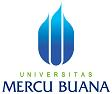 PENGUMUMAN JADWAL SEMINAR PROPOSAL TESISPROGRAM STUDI MAGISTER MANAJEMENPROGRAM PASCASARJANAQNO.HARI, TGL.JAMN.I.M.N A M ADOSEN PEMBIMBINGDOSEN PENELAAHKON-SEN-TRASITEMPAT/ RUANG01selasa, 22 Maret 2018 Pkl 12.0055116110172Siti MaryamP1: Dr Ignatius Jeffrey, MM, SE, Ak, CAP2. Dr. Lenny Christina Nawangsari, MMMSDMKampus A Meruya T. 20102selasa, 22 Maret 2018 Pkl 13.0055116110118Ruby TirzanaP1: Dr Ignatius Jeffrey, MM, SE, Ak, CAP2. Dr. Lenny Christina Nawangsari, MMMSDMKampus A Meruya T. 20103selasa, 22 Maret 2018 Pkl 14.0055113110039Ika Aprileliyana WulandariP1: Dr. Lenny Christina Nawangsari, MMP2. Dr Ignatius Jeffrey, MM, SE, Ak, CAMSDMKampus A Meruya T. 201